                                                                 ПОСТАНОВЛЕНИЕот «06» ноября  2013 года                                    № 47   	                                           с. Эсто-АлтайОб отмене постановления № 37 от 3 сентября 2012 годаадминистрации Эсто-Алтайского сельского муниципальногообразования  Республики Калмыкия «Об утверждении Порядкапроведения антикоррупционной экспертизы муниципальных  нормативных правовых актов и проектов муниципальных нормативных правовых  актов органами местного самоуправления Администрации Эсто-Алтайского сельского муниципального образования Республики Калмыкия»       Рассмотрев экспертное  заключение Аппарата Правительства Республики Калмыкия на постановление администрации Эсто-Алтайского сельского муниципального образования Республики Калмыкия от 3 сентября 2012 года № 37 «Об утверждении Порядка проведения антикоррупционной экспертизы муниципальных   нормативных правовых актов и проектов муниципальных нормативных  правовых  актов органами местного самоуправления Эсто-Алтайского сельского  муниципального образования Республики Калмыкия», из которого следует, что оно принято с превышением пределов полномочий администрации Эсто-Алтайского сельского муниципального образования Республики Калмыкия                                                               постановляю:      1. Постановление № 37 от 3 сентября 2012 года администрации Эсто-Алтайского сельского муниципального образования  Республики Калмыкия «Об утверждении Порядка проведения антикоррупционной экспертизы муниципальных нормативных правовых актов и проектов муниципальных нормативных  правовых  актов органами местного самоуправления Администрации Эсто-Алтайского сельского  муниципального образования Республики Калмыкия» отменить.         2. Направить  проект муниципального правового акта «Об утверждении Порядка проведения антикоррупционной экспертизы муниципальных   нормативных правовых актов и проектов муниципальных нормативных  правовых  актов органами местного самоуправления Эсто-Алтайского сельского  муниципального образования Республики Калмыкия» Собранию депутатов Эсто-Алтайского сельского муниципального образования  для принятия.         3. Постановление вступает в силу с даты принятия .        4. Настоящее постановление подлежит опубликованию (обнародованию) в установленном порядке.Глава администрации Эсто-Алтайскогосельского муниципального образованияРеспублики Калмыкия                                                                                            Король Ю.И.Администрация Эсто-Алтайского сельского муниципального образованияАдминистрация Эсто-Алтайского сельского муниципального образованияАдминистрация Эсто-Алтайского сельского муниципального образованияРеспублики КалмыкияРеспублики КалмыкияРеспублики Калмыкия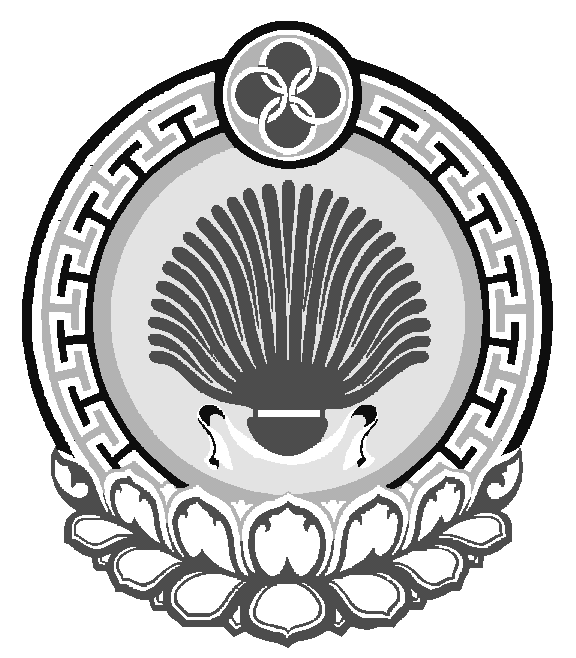 359026,Республика Калмыкия, с. Эсто-Алтай, ул. Карла МарксаИНН 0812900527, т. (84745) 98-2-41, e-mail: Esto-Altay@ yandex.ru               ________________________________________________________________________________________359026,Республика Калмыкия, с. Эсто-Алтай, ул. Карла МарксаИНН 0812900527, т. (84745) 98-2-41, e-mail: Esto-Altay@ yandex.ru               ________________________________________________________________________________________359026,Республика Калмыкия, с. Эсто-Алтай, ул. Карла МарксаИНН 0812900527, т. (84745) 98-2-41, e-mail: Esto-Altay@ yandex.ru               ________________________________________________________________________________________